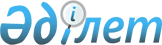 О бюджете Узункольского сельского округа Узункольского района на 2019-2021 годы
					
			С истёкшим сроком
			
			
		
					Решение маслихата Узункольского района Костанайской области от 27 декабря 2018 года № 251. Зарегистрировано Департаментом юстиции Костанайской области 29 декабря 2018 года № 8224. Прекращено действие в связи с истечением срока
      В соответствии со статьей 75 Бюджетного кодекса Республики Казахстан от 4 декабря 2008 года, статьей 6 Закона Республики Казахстан "О местном государственном управлении и самоуправлении в Республики Казахстан" от 23 января 2001 года, Узункольский районный маслихат РЕШИЛ:
      1. Утвердить бюджет Узункольского сельского округа Узункольского района на 2019-2021 годы согласно приложениям 1, 2 и 3 соответственно, в том числе на 2019 год в следующих объемах:
      1) доходы – 376943,7 тысяч тенге, в том числе по:
      налоговым поступлениям – 35969,0 тысяч тенге;
      неналоговым поступлениям – 263,0 тысячи тенге;
      поступлениям трансфертов – 340711,7 тысяч тенге;
      2) затраты – 376943,7 тысяч тенге;
      3) чистое бюджетное кредитование – 0,0 тысяч тенге;
      4) сальдо по операциям с финансовыми актами – 0,0 тысяч тенге;
      5) дефицит (профицит) бюджета – 0,0 тысяч тенге;
      6) финансирование дефицита (использование профицита) бюджета – 0,0 тысяч тенге.
      Сноска. Пункт 1 – в редакции решения маслихата Узункольского района Костанайской области от 15.11.2019 № 319 (вводится в действие с 01.01.2019).


      2. Учесть, что в бюджете сельского округа на 2019 год предусмотрен объем субвенции, передаваемой из районного бюджета в сумме 165489,0 тысяч тенге.
      Бюджетные изъятия из бюджета сельского округа в районный бюджет не предусмотрены.
      2-1. Учесть, что в бюджете Узункольского сельского округа на 2019 год предусмотрены поступления целевых текущих трансфертов из районного бюджета на благоустройство села Узунколь в сумме 27148,8 тысяч тенге.
      Сноска. Решение дополнено пунктом 2-1 в соответствии с решением маслихата Узункольского района Костанайской области от 30.09.2019 № 307 (вводится в действие с 01.01.2019).


      3. Учесть, что в бюджете сельского округа на 2019 год предусмотрены поступления целевых текущих трансфертов из областного бюджета на средний ремонт внутрипоселковых дорог села Узунколь в сумме 123790,9 тысяч тенге.
      Сноска. Пункт 3 – в редакции решения маслихата Узункольского района Костанайской области от 30.09.2019 № 307 (вводится в действие с 01.01.2019).


      4. Учесть, что в бюджете Узункольского сельского округа предусмотрены поступления целевых текущих трансфертов из республиканского бюджета на:
      повышение заработной платы отдельных категорий гражданских служащих, работников организаций, содержащихся за счет средств государственного бюджета, работников казенных предприятий в сумме 22741,0 тысяча тенге;
      повышение заработной платы отдельных категорий административных государственных служащих в сумме 1542,0 тысячи тенге.
      Сноска. Пункт 4 – в редакции решения маслихата Узункольского района Костанайской области от 30.09.2019 № 307 (вводится в действие с 01.01.2019).


      5. Настоящее решение вводится в действие с 1 января 2019 года. Бюджет сельского округа на 2019 год
      Сноска. Приложение 1 – в редакции решения маслихата Узункольского района Костанайской области от 15.11.2019 № 319 (вводится в действие с 01.01.2019). Бюджет сельского округа на 2020 год Бюджет сельского округа на 2021 год
					© 2012. РГП на ПХВ «Институт законодательства и правовой информации Республики Казахстан» Министерства юстиции Республики Казахстан
				Приложение 1
к решению маслихата
от 27 декабря 2018 года № 251
Категория
Категория
Категория
Категория
Категория
Сумма, тысяч тенге
Класс 
Класс 
Класс 
Класс 
Сумма, тысяч тенге
Подкласс
Подкласс
Подкласс
Сумма, тысяч тенге
НАИМЕНОВАНИЕ
Сумма, тысяч тенге
I. Доходы
376943,7
1
Налоговые поступления
35969,0
01
Подоходный налог
19734,0
2
Индивидуальный подоходный налог
19734,0
04
Налоги на собственность
16405,0
1
Налоги на имущество
279,0
3
Земельный налог
738,0
4
Налог на транспортные средства
15218,0
2
Неналоговые поступления
263,0
01
Доходы от государственной собственности
61,0
5
Доходы от аренды имущества, находящегося в государственной собственности
61,0
04
Штрафы, пени, санкции, взыскания, налагаемые государственными учреждениями, финансируемыми из государственного бюджета, а также содержащимися и финансируемыми из бюджета (сметы расходов) Национального Банка Республики Казахстан
20,0
1
Штрафы, пени, санкции, взыскания, налагаемые государственными учреждениями, финансируемыми из государственного бюджета, а также содержащимися и финансируемыми из бюджета (сметы расходов) Национального Банка Республики Казахстан, за исключением поступлений от организаций нефтяного сектора и в Фонд компенсации потерпевшим
20,0
06
Прочие неналоговые поступления
182,0
1
Прочие неналоговые поступления
182,0
4
Поступления трансфертов
340711,7
02
Трансферты из вышестоящих органов государственного управления
340711,7
3
Трансферты из областного бюджета
340711,7
Функциональная группа
Функциональная группа
Функциональная группа
Функциональная группа
Функциональная группа
Сумма, тысяч тенге
Функциональная подгруппа
Функциональная подгруппа
Функциональная подгруппа
Функциональная подгруппа
Сумма, тысяч тенге
Администратор бюджетных программ 
Администратор бюджетных программ 
Администратор бюджетных программ 
Сумма, тысяч тенге
Программа
Программа
Сумма, тысяч тенге
НАИМЕНОВАНИЕ
Сумма, тысяч тенге
II. Затраты
376943,7
01
Государственные услуги общего характера
24650,7
1
Представительные, исполнительные и другие органы, выполняющие общие функции государственного управления
24650,7
124
Аппарат акима города районного значения, села, поселка, сельского округа
24650,7
001
Услуги по обеспечению деятельности акима города районного значения, села, поселка, сельского округа
24650,7
04
Образование
130067,0
1
Дошкольное воспитание и обучение
130067,0
124
Аппарат акима города районного значения, села, поселка, сельского округа
130067,0
004
Дошкольное воспитание и обучение и организация медицинского обслуживания в организациях дошкольного воспитания и обучения
130067,0
07
Жилищно-коммунальное хозяйство
81129,8
3
Благоустройство населенных пунктов
81129,8
124
Аппарат акима города районного значения, села, поселка, сельского округа
81129,8
008
Освещение улиц населенных пунктов
10146,0
011
Благоустройство и озеленение населенных пунктов
70983,8
12
Транспорт и коммуникации
139900,9
1
Автомобильный транспорт
139900,9
124
Аппарат акима города районного значения, села, поселка, сельского округа
139900,9
013
Обеспечение функционирования автомобильных дорог в городах районного значения, селах, поселках, сельских округах
17305,3
045
Капитальный и средний ремонт автомобильных дорог в городах районного значения, селах, поселках, сельских округах
123790,9
III. Чистое бюджетное кредитование
0,0
IV. Сальдо по операциям с финансовыми активами
0,0
V. Дефицит (профицит) бюджета
0,0
VI. Финансирование дефицита (использование профицита) бюджета
0,0Приложение 2
к решению маслихата
от 27 декабря 2018 года № 251
Категория
Категория
Категория
Категория
Категория
Сумма, тысяч тенге
Класс
Класс
Класс
Класс
Сумма, тысяч тенге
Подкласс
Подкласс
Подкласс
Сумма, тысяч тенге
НАИМЕНОВАНИЕ
Сумма, тысяч тенге
I. Доходы
210145,0
1
Налоговые поступления
37205,0
01
Подоходный налог
13694,0
2
Индивидуальный подоходный налог
13694,0
04
Налоги на собственность
23478,0
1
Налоги на имущество
279,0
3
Земельный налог
788,0
4
Налог на транспортные средства
22411,0
05
Внутренние налоги на товары, работы и услуги
33,0
4
Сборы за ведение предпринимательской и профессиональной деятельности
33,0
2
Неналоговые поступления
98,0
01
Доходы от государственной собственности
98,0
5
Доходы от аренды имущества, находящегося в государственной собственности
98,0
4
Поступления трансфертов
172842,0
02
Трансферты из вышестоящих органов государственного управления
172842,0
2
Трансферты из областного бюджета
172842,0
Функциональная группа 
Функциональная группа 
Функциональная группа 
Функциональная группа 
Функциональная группа 
Сумма, тысяч тенге
Функциональная подгруппа 
Функциональная подгруппа 
Функциональная подгруппа 
Функциональная подгруппа 
Сумма, тысяч тенге
Администратор бюджетных программ 
Администратор бюджетных программ 
Администратор бюджетных программ 
Сумма, тысяч тенге
Программа
Программа
Сумма, тысяч тенге
НАИМЕНОВАНИЕ
Сумма, тысяч тенге
II. Затраты
210145,0
01
Государственные услуги общего характера
20259,0
1
Представительные, исполнительные и другие органы, выполняющие общие функции государственного управления
20259,0
124
Аппарат акима города районного значения, села, поселка, сельского округа
20259,0
001
Услуги по обеспечению деятельности акима города районного значения, села, поселка, сельского округа
20259,0
04
Образование
119243,0
1
Дошкольное воспитание и обучение
119243,0
124
Аппарат акима города районного значения, села, поселка, сельского округа
119243,0
004
Дошкольное воспитание и обучение и организация медицинского обслуживания в организациях дошкольного воспитания и обучения
119243,0
07
Жилищно-коммунальное хозяйство
46295,0
3
Благоустройство населенных пунктов
46295,0
124
Аппарат акима города районного значения, села, поселка, сельского округа
46295,0
008
Освещение улиц населенных пунктов
11648,0
011
Благоустройство и озеленение населенных пунктов
34647,0
12
Транспорт и коммуникации
24348,0
1
Автомобильный транспорт
24348,0
124
Аппарат акима города районного значения, села, поселка, сельского округа
24348,0
013
Обеспечение функционирования автомобильных дорог в городах районного значения, селах, поселках, сельских округах
24348,0
III. Чистое бюджетное кредитование
0,0
IV. Сальдо по операциям с финансовыми активами
0,0
V. Дефицит (профицит) бюджета
0,0
VI. Финансирование дефицита (использование профицита) бюджета
0,0Приложение 3
к решению маслихата
от 27 декабря 2018 года № 251
Категория
Категория
Категория
Категория
Категория
Сумма, тысяч тенге
Класс 
Класс 
Класс 
Класс 
Сумма, тысяч тенге
Подкласс
Подкласс
Подкласс
Сумма, тысяч тенге
НАИМЕНОВАНИЕ
Сумма, тысяч тенге
I. Доходы
213923,0
1
Налоговые поступления
38469,0
01
Подоходный налог
14173,0
2
Индивидуальный подоходный налог
14173,0
04
Налоги на собственность
24262,0
1
Налоги на имущество
279,0
3
Земельный налог
788,0
4
Налог на транспортные средства
23195,0
05
Внутренние налоги на товары, работы и услуги
34,0
4
Сборы за ведение предпринимательской и профессиональной деятельности
34,0
2
Неналоговые поступления
101,0
01
Доходы от государственной собственности
101,0
5
Доходы от аренды имущества, находящегося в государственной собственности
101,0
4
Поступления трансфертов
175353,0
02
Трансферты из вышестоящих органов государственного управления
175353,0
2
Трансферты из областного бюджета
175353,0
Функциональная группа 
Функциональная группа 
Функциональная группа 
Функциональная группа 
Функциональная группа 
Сумма, тысяч тенге
Функциональная подгруппа
Функциональная подгруппа
Функциональная подгруппа
Функциональная подгруппа
Сумма, тысяч тенге
Администратор бюджетных программ 
Администратор бюджетных программ 
Администратор бюджетных программ 
Сумма, тысяч тенге
Программа
Программа
Сумма, тысяч тенге
НАИМЕНОВАНИЕ
Сумма, тысяч тенге
II. Затраты
213923,0
01
Государственные услуги общего характера
20402,0
1
Представительные, исполнительные и другие органы, выполняющие общие функции государственного управления
20402,0
124
Аппарат акима города районного значения, села, поселка, сельского округа
20402,0
001
Услуги по обеспечению деятельности акима города районного значения, села, поселка, сельского округа
20402,0
04
Образование
120405,0
1
Дошкольное воспитание и обучение
120405,0
124
Аппарат акима города районного значения, села, поселка, сельского округа
120405,0
004
Дошкольное воспитание и обучение и организация медицинского обслуживания в организациях дошкольного воспитания и обучения
120405,0
07
Жилищно-коммунальное хозяйство
47916,0
3
Благоустройство населенных пунктов
47916,0
124
Аппарат акима города районного значения, села, поселка, сельского округа
47916,0
008
Освещение улиц населенных пунктов
12056,0
011
Благоустройство и озеленение населенных пунктов
35860,0
12
Транспорт и коммуникации
25200,0
1
Автомобильный транспорт
25200,0
124
Аппарат акима города районного значения, села, поселка, сельского округа
25200,0
013
Обеспечение функционирования автомобильных дорог в городах районного значения, селах, поселках, сельских округах
25200,0
III. Чистое бюджетное кредитование
0,0
IV. Сальдо по операциям с финансовыми активами
0,0
V. Дефицит (профицит) бюджета
0,0
VI. Финансирование дефицита (использование профицита) бюджета
0,0